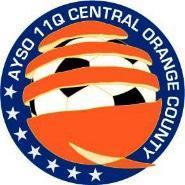 AYSO Area 11-Q AgendaMonday, August 29, 2022, 7:00 p.m. Tustin AYSO OfficeSection/AD UpdateExtra Program meeting and guidelinesUCI partnershipFall Area Schedules (9 weeks)Start Date – Sept. 10, 2022End Date (Last Games) – November 5, 2022Area Playoffs16U/19U – based on games in section schedule (excluding weeks 1-3). Games will be added on Sundays in October if needed to ensure all area teams play each other.December 3-4, 2022 Costa Mesa JHSC (10U, 12U, 14U)Tentative PoolsB10U ByesB12U ByesB14U everyone togetherG10U even numberG12U pool 1 57 and 120 pool 2, 97, 213, 1335, and 1398G14U byesProgram updatesVIPRebrandingTournaments10/23/2022 – San Clemente (need Area canopy and something fun for the kids)10/30/2022 – San DiegoNeed Area VIP representative to help with planningRefereeRRAs have been identified for each Area Q regionHoping to have an Area Q RRA meetingCoachThere were a variety of coach classes attended by Area Q teams at the area L super camp, one in Irvine, one in Tustin, and some at area K super campCoach pledge was sent to all RCsExtra – one team from 16U/19URegion updatesImportant DatesSection Extra Play-in games (TBD)VIP10/23/2022 – San Clemente10/30/2022 – San DiegoArea Q Playoffs – December 4-5, 2022 (JHSC-Costa Mesa)Section Extra Tournament – December 11-12, 2022Section League Champions – February 4-5, 2023 (Lake Forrest)Section All-Star Championship – February 18-19, 2023 (Lake Forrest)Western States March 11-12, 2023 – Moorpark Expo March 17-19, 2023 - Pasadena, CANAGM – Atlanta, Georgia June 28 - July 2, 2023National Games July 24-30, 2023Future Area Board MeetingsOctober 3, 2022 – IrvineNovember 7, 2022 - TustinDecember 5, 2022 - IrvineGenderAge Group57969712021313351398Grand TotalBU106511U1223652321U1424222113GU10336U1245631221U141312119